  CORRECTIONGrammaireObjectifs : Identifier le complément d’objet indirect.	        Connaître les natures du C.O.I ou C.O.S	Correction des  exercices 4 – 6 et 9 de la page 175.N°4N° 6b- Cette maman achète un blouson à sa fille. (COS)d- Emma  montre ses  jouets à ses copains.  (COS)N° 9Elle  lui écrit.Hugo leur propose de faire du vélo.L’enfant leur dit bonjour.Il lui ressemble de plus en plus.Pinocchio lui mentait  toujours.ConjugaisonObjectif: Connaître l’utilisation du futur simple et ses terminaisons.Correction des exercices 5- 6- 7 et10 de la page 195. N° 5Vous  sortirez vers 17 heures.Ils retrouveront la maison où ils sont nés.Nous rendrons l’argent à Émeric.Tu mettras les fleurs dans l’eau.Fred grossira s’il mange trop.N° 6Les voyageurs attendront le car à l’abri.Est-ce que les astronautes arriveront un jour sur Mars?Tu arriveras sûrement avant nous.L’avion arrivera avec une heure de retard.Attendrons-nous encore longtemps?N° 7À ce spectacle, ils seront au premier rang.Tu iras d’abord au musée.Elle ne trahira jamais sa famille.Vous réserverez des places.Où trouverai-je la clé du garage?N° 10Nous plierons les draps tous les deux.On expédiera le cadeau de Samira demain.Le maître distribuera les fournitures à la rentrée.Tu secoueras la couverture avant de la laver.Vous remuerez la sauce de temps en temps.Collège des Dominicaines de notre Dame de la Délivrande – Araya-
Classe : CM1                                                                                  Mai 2020 – 4ème semaine Nom : ________________________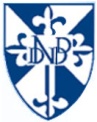 Phrases avec CODPhrases avec  COIa- Mon voisin sort  ses poubelles chaque soir.b- Le maire s’adresse aux habitants.d-Les lions dévorent la gazelle.c-Ce chien n’obéit pas du tout à son maître.